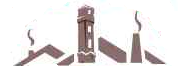 ОБЩЕСТВО С ОГРАНИЧЕННОЙ ОТВЕТСТВЕННОСТЬЮ «Сервисная Коммунальная Компания»ООО «СКК»Юридический адрес (адрес места нахождения): 446552, Самарская область, Сергиевский район, пгт Суходол, ул.Солнечная 2 ИНН/КПП  6381013776/638101001тел./факс(84655)2-64-06,  E-mail: office@mupserg.ruХимико-бактериологическая лабораторияФактический  адрес: 446533, Самарская область, Сергиевский район, п.Серноводск, Промышленная зона, корпус 1.ПРОТОКОЛ ЛАБОРАТОРНЫХ ИСПЫТАНИЙ от     23 марта       2022 г.Протокол составила и утвердила заведующая лабораторией /                                                                                    /  Назарова В.Д.1. Объект исследования:вода питьевая2. Цель отбора пробы:мониторинг качества питьевой воды3. Место отбора пробы:Сергиевский район4. Ф.И.О, должность производящего отбор пробАлексенко С.Е., пробоотборщик5. Ф.И.О, производящего хим. анализ  пробыАнтонова С.В., Краснова О.А.6. Ф.И.О, производящего бак. анализ  пробыБаракова Е.Ю.7. Дата начала проведения исследований:8  февраля  2022г.8. Дата окончания проведения исследований:10  февраля  2022г.9. Результаты исследований:Наименованиеопределяемых показателейСанПиН1.2.3685-21Результат испытанийРезультат испытанийРезультат испытанийРезультат испытанийРезультат испытанийЕдиницыизмеренияЕдиницыизмеренияНормативные документы на методы испытаний1233333445ЗахаркиноСидоровкаЕндурайкиноН.КозловкаАнтоновкаЗапах200000баллГОСТ Р 57164-2016, раздел 5ГОСТ Р 57164-2016, раздел 5ГОСТ Р 57164-2016, раздел 5Привкус200000баллГОСТ Р 57164-2016, раздел 5ГОСТ Р 57164-2016, раздел 5ГОСТ Р 57164-2016, раздел 5Цветность2000000градусыГОСТ 31868-2012, метод БГОСТ 31868-2012, метод БГОСТ 31868-2012, метод БМутность2,6000,40,40,8ЕМФГОСТ Р 57164-2016, раздел 6ГОСТ Р 57164-2016, раздел 6ГОСТ Р 57164-2016, раздел 6Водородный показатель рН6,0-9,07,97,497,997,647,7ед. рНПНД Ф 14.1:2:3:4.121-97ПНД Ф 14.1:2:3:4.121-97ПНД Ф 14.1:2:3:4.121-97Жесткость общая	7,0796,898,5°ЖГОСТ 31954-2012, метод АГОСТ 31954-2012, метод АГОСТ 31954-2012, метод АПерманганатная окисляемость 5,01,251,51,251,51,12мг/дм3ГОСТ-55684-2013, раздел 9.1.2, метод БГОСТ-55684-2013, раздел 9.1.2, метод БГОСТ-55684-2013, раздел 9.1.2, метод БЖелезо (суммарно)0,3отсотсотсотс0,15мг/дм3ГОСТ 4011-72, раздел 2ГОСТ 4011-72, раздел 2ГОСТ 4011-72, раздел 2Общая минерализация (сухой остаток)1000440640450560640мг/дм3ГОСТ 18164-72, раздел 3.1ГОСТ 18164-72, раздел 3.1ГОСТ 18164-72, раздел 3.1Нитриты 3,00,0340,0110,0110,0110,1мг/дм3ГОСТ 33045-2014, метод БГОСТ 33045-2014, метод БГОСТ 33045-2014, метод БНитраты 45,0333329,831,921,62мг/дм3ГОСТ 33045-2014, метод ДГОСТ 33045-2014, метод ДГОСТ 33045-2014, метод ДСульфаты 500,04422852176228мг/дм3ГОСТ 31940-2012, раздел 6ГОСТ 31940-2012, раздел 6ГОСТ 31940-2012, раздел 6Аммиак/аммоний-ион 2,00,1940,2060,1320,1940,181мг/дм3ГОСТ 33045-2014, раздел 6ГОСТ 33045-2014, раздел 6ГОСТ 33045-2014, раздел 6Фториды1,51,331,1711,250,526мг/дм3ГОСТ 4386-89, раздел 1, вариант АГОСТ 4386-89, раздел 1, вариант АГОСТ 4386-89, раздел 1, вариант АХлориды 350,0156017,58520мг/дм3ГОСТ 4245-72, раздел 2ГОСТ 4245-72, раздел 2ГОСТ 4245-72, раздел 2Щелочность -7,78,2677,5-ГОСТ 31957-2012, раздел 5ГОСТ 31957-2012, раздел 5ГОСТ 31957-2012, раздел 5Микробиологический анализМикробиологический анализМикробиологический анализМикробиологический анализМикробиологический анализМикробиологический анализМикробиологический анализМикробиологический анализМикробиологический анализОбщее микробное числоНе более 50212014 КОЕ/см3Микробиологический МУК 4.2.1018-01Микробиологический МУК 4.2.1018-01Общие колиформные бактерииОтсутствиене обн.не обн.не обн.не обн.не обн.КОЕ/100 см3Микробиологический МУК 4.2.1018-01Микробиологический МУК 4.2.1018-01Escherichia coli (E.coli)Отсутствие-----КОЕ/100 см3ЭнтерококкиОтсутствие-----КОЕ/100 см3